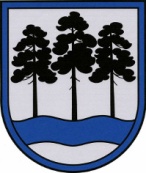 OGRES  NOVADA  PAŠVALDĪBAReģ.Nr.90000024455, Brīvības iela 33, Ogre, Ogres nov., LV-5001tālrunis 65071160, e-pasts: ogredome@ogresnovads.lv, www.ogresnovads.lv PAŠVALDĪBAS DOMES ĀRKĀRTAS SĒDES PROTOKOLA IZRAKSTS3.Par Ogres novada pašvaldības ziedojumu UkrainaiKrievijas Federācija 2022. gada 24. februārī ir sākusi neizprovocētu plaša mēroga militāru uzbrukumu Ukrainai, savukārt Baltkrievijas Republika ir iesaistījusies šī uzbrukuma un agresijas atbalstā, izvēršot plašu karadarbību un postījumus Ukrainas valstij un tās tautai.LR Saeima 2022. gada 24. februārī vienbalsīgi pieņēma paziņojumu par Ukrainas suverenitāti un teritoriālo integritāti, kurā stingri nosoda Krievijas Federācijas militāro agresiju un plaša mēroga iebrukumu Ukrainā. Paziņojumā stingri nosodīta arī Baltkrievijas iesaiste militārajā uzbrukumā Ukrainai. Parlamentārieši paziņojumā pieprasa Krievijas Federācijai un Baltkrievijai nekavējoties pārtraukt turpmāku militāro agresiju, atsaukt bruņotos spēkus no Ukrainas teritorijas un deeskalēt situāciju, iesaistīties diplomātiska risinājuma meklējumos, kā arī izbeigt turpmāku visu veidu agresiju un provokācijas pret Ukrainu un ievērot starptautiskajos līgumos noteiktās saistības.2022. gada 3. martā LR Saeima pieņēma un 4. martā Valsts prezidents izsludināja Ukrainas civiliedzīvotāju atbalsta likumu (turpmāk – Likums), kura mērķis ir atbalsta sniegšana Ukrainas pilsoņiem un viņu ģimenes locekļiem, kuri izceļo no Ukrainas vai kuri nevar atgriezties Ukrainā Krievijas Federācijas izraisītā bruņotā konflikta dēļ šā bruņotā konflikta norises laikā, kā arī vispārēja atbalsta sniegšana Ukrainas sabiedrībai. Šajā likumā paredzētais atbalsts tiek sniegts bruņotā konflikta norises laikā. Likuma 11. pants nosaka, ka pašvaldībai, pamatojoties uz domes lēmumu, ir tiesības dāvināt (ziedot) finanšu līdzekļus vai mantu Ukrainas sabiedrības vispārējam atbalstam.Ogres novada pašvaldības īpašumā ir nakts redzamības kamera (binoklis), pamatlīdzekļu uzskaites kartīte Nr. IK05632, inventāra Nr. IK05632, sākuma uzskaites vērtība 812,27 EUR, atlikuma vērtība uz 2022.gada martu – 582,09 EUR, ko šobrīd būtu lietderīgi nodot Ukrainas sabiedrības vispārējam atbalstam.Ņemot vērā augstāk minēto, Pašvaldības līdzšinējo spēju sniegt palīdzību Ukrainas sabiedrības, kura cietusi saistībā ar kara darbībām Ukrainā, vispārējam atbalstam, nepieciešamību sniegt atbalstu Ukrainas sabiedrībai bruņotā konflikta norises laikā, un pamatojoties uz Likuma 11. pantu, likuma “Par pašvaldībām” 12. pantu, 21. panta pirmās daļas 27. punktu, balsojot: ar 20 balsīm "Par" (Andris Krauja, Artūrs Mangulis, Atvars Lakstīgala, Dace Kļaviņa, Dace Māliņa, Dainis Širovs, Dzirkstīte Žindiga, Edgars Gribusts, Egils Helmanis, Gints Sīviņš, Ilmārs Zemnieks, Indulis Trapiņš, Jānis Kaijaks, Jānis Lūsis, Jānis Siliņš, Linards Liberts, Pāvels Kotāns, Raivis Ūzuls, Toms Āboltiņš, Valentīns Špēlis), "Pret" – nav, "Atturas" – nav, Ogres novada pašvaldības dome NOLEMJ:Ziedot nakts redzamības kameru (binokli) ar atlikuma vērtība uz 2022.gada martu – 582,09 EUR Ukrainas sabiedrības vispārējam atbalstam.Uzdot Dacei Līvai, Ogres novada pašvaldības domes priekšsēdētāja asistentei un atbildīgajai personai koordinācijas jautājumos par pašvaldības atbalstu Ukrainai, koordinēt šī lēmuma 1. punktā minētā ziedojuma nodošanu.Uzdot Ogres novada pašvaldības Centrālās administrācijas Finanšu nodaļai šī lēmuma 1. punktā minēto mantu ar uzskaites Nr. IK05632, inventāra Nr. IK05632 izslēgt no Ogres novada pašvaldības grāmatvedības uzskaites pēc tā nodošanas Ukrainas sabiedrības vispārējam atbalstam.Kontroli par lēmuma izpildi uzdot Ogres novada pašvaldības izpilddirektoram. (Sēdes vadītāja,domes priekšsēdētāja E.Helmaņa paraksts)Ogrē, Brīvības ielā 33              Nr.5          2022.gada 11.martā